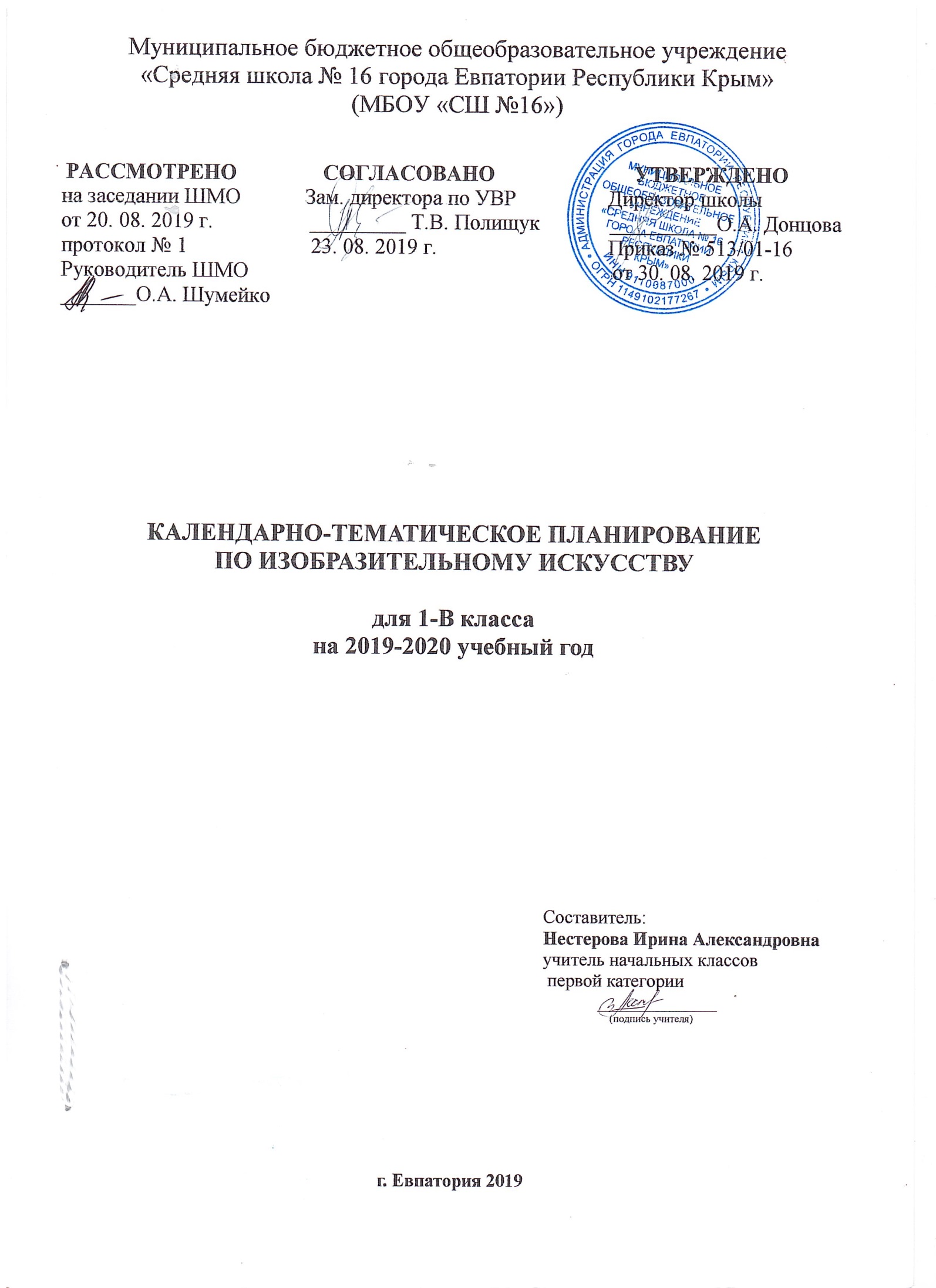 № п/п№ п/пДатаДатаДатаТема урокапланфактпланпланфактТема урока1.Ты учишься  изображать. (9 ч)1.Ты учишься  изображать. (9 ч)1.Ты учишься  изображать. (9 ч)1.Ты учишься  изображать. (9 ч)1.04.0904.09Изображения  всюду вокруг нас.2.11.0911.09Мастер Изображения учит видеть.3.18.0918.09Изображать можно пятном.4.25.0925.09Изображать можно в объеме.5.02.1002.10Изображать можно линией.6.09.1009.10Разноцветные краски.7.16.1016.10Изображать можно и то, что невидимо.8.23.1023.10Художники и зрители. Натюрморт.9.30.1030.10Художники и зрители. Мир народной сказки в картине.2.Ты украшаешь(8 ч)2.Ты украшаешь(8 ч)2.Ты украшаешь(8 ч)2.Ты украшаешь(8 ч)2.Ты украшаешь(8 ч)2.Ты украшаешь(8 ч)10.06.11Мир полон украшений.11.13.11Цветы.12.20.11Красоту надо уметь замечать.13.27.11Узоры на крыльях. Ритм пятен.14.04.12Красивые рыбы. Монотипия.15.11.12Украшения птиц. Объёмная аппликация.16.18.12Как украшает себя человек.17.25.12Мастер Украшения помогает сделать праздник (обобщение темы).3.Ты строишь (11 ч)3.Ты строишь (11 ч)3.Ты строишь (11 ч)3.Ты строишь (11 ч)3.Ты строишь (11 ч)3.Ты строишь (11 ч)18.Постройки в нашей жизни.19.Дома бывают разными.20.Домики для героев из разных книг.21.Домики, которые построила природа. Форма и конструкции природных домиков.22.Дом снаружи и внутри.23.Внутреннее устройство дома.24.Строим город.25.Все имеет свое строение.26.Строим вещи.27.Прогулка по родному городу.28.Город, в котором мы живем (обобщение темы).4.Изображение, украшение,  постройка всегда помогают друг другу (5 ч)4.Изображение, украшение,  постройка всегда помогают друг другу (5 ч)4.Изображение, украшение,  постройка всегда помогают друг другу (5 ч)4.Изображение, украшение,  постройка всегда помогают друг другу (5 ч)4.Изображение, украшение,  постройка всегда помогают друг другу (5 ч)4.Изображение, украшение,  постройка всегда помогают друг другу (5 ч)29.Три Брата-Мастера всегда трудятся вместе.30.Праздник весны. Праздник птиц.31.Разноцветные жуки.32.Сказочная страна.33.Времена года. Здравствуй, лето! Урок любования (обобще-ние темы).